Undervisningsmiljøvurdering 2022Udfordring Løsning Skolens fysiske rammer: Generelt synes flertallet, at det er rart at være i sit klasseværelse. Der mulighed for at lege udenfor i frikvartererne. Generelt svarer eleverne, at der ikke er gode muligheder for at lege inde. Overbygningen er generelt tilfredse. Generelt er der plads nok til overtøj, der er dog klasser, hvor der er elever som ikke mener at have plads nok. Generelt er der gode områder til at lave idræt på. I forhold til om skolen har nogle gode toiletter svarer 50 % eleverne at det ikke er tilfreds-‐ stillende. Der er en del elever som mener de ikke sidder godt når der er undervisning. I forhold til om der er plads nok i klasserne er svarene generelt positive. 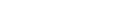 Når nogle mener, at der ikke er gode muligheder for at lege inde, skal svarene sammenholdes med det faktum, at eleverne skal være ude i frikvartererne. Udskolingen må dog være ind i middagsfrikvarteret.Der er anskaffet nye skabe til udskolingselever, hvor tøj og ejendele kan opbevares og der er lavet borde og siddepladser i gangen ved overbygningen. Vi arbejder i bygningsudvalget på at finde nye løsninger til tøjet, specielt er der en udfordring omkring 5. og 6. klasse. Skolen arbejder på at få lavet toiletter til alle klasser inde på selve skolen. Vi har igennem hele coronaperioden haft toiletter til alle klasser, men brugt dem vi har i gården og nogle vi har lejet. Vi håber tilfredsheden b.liver en del højere med toiletforholdene, når alle klasser har eget toilet (efter sommerferien 2022 regner vi med).Vi har bestilt nye stole til 5. og 6. klasse. Vi regner med at 3. og 4. følger efter næste kalenderår. Sikkerhed:
Eleverne oplever generelt ikke skolens legeplads som et farligt sted at være på/lege. I forhold til om eleverne kan finde en voksen. 20 % oplevede i 2019, at de ikke kunne finde en voksen i skolegården, nu er tallet nede på 3%Alle med undtagelse af 2 børn i 0. klasse og 2 børn i 1. klasse, ved ifølge undersøgelsen, hvordan de skal forholde sig hvis der udbryder brand. 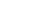 Vi fortsætter vores indsats med de gule veste, det virker åbenbart.Der etableres en brandøvelse. Indeklima:
I forhold til om eleverne ofte oplever dårlig lugt i klasselokalet er der ikke noget særligt at bemærke i indskolingen. Der er 15 % som synes der ind imellem eller tit er koldt i klassen.  Samme mønster gentager sig med hensyn til om der tit er for varmt. 24% (2019 19%) på alle tre trin siger at de ofte har hovedpine. 55% svarer nej. 21% svarer ved ikke Vi har ventilation i alle klasser Vi får sat nye vinduer hele vejen rundt på hovedbygningen.Vi vil fortsat have fokus på støj, udluftning, stillesiddende arbejde. Lærerne minder eleverne om drikkepauser og mere bevægelse. Elevernes forhold til undervisningen:
Til spørgsmålet ”der er for mange lektier”? Udtrykte 31% i 2019, at de fik for mange lektier for. Nu mener 18% at de får for mange lektier for, der er en forbedring på 13%. Der er dog stadig 49% som skriver en gang i mellem. De fleste svarer at de føler at de lærer nok i skolen 98% (middel, god, meget god). Når vi taler om relation mellem lærere og elever, så taler vi om en tilfredshed på i omegnen af 97 – 98%.Der er generel stor tilfredshed med undervisningen. 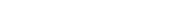 Vi tager igen en diskussion i lærergruppen omkring lektier.Eleverne og klassekammeraterne: Flertallet udtrykker sig positivt om altid at have nogen at lege med i frikvartererne. 1 %  (2019 8%)mener ikke at have nogen at være sammen med. Eleverne har det godt med deres klassekammerater, der er dog 3 (2019 var det 8) på hele skolen som svarer nej. Der er 74% (60 % i 2019) af eleverne som leger hjemme med hinanden 22% siger ikke meget og 4% siger slet ikke 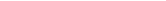 Klasselærerne har haft opgørelserne med i klasserne og tager det generelle med klassen og det individuelle på elevsamtaler. Vi mener, at vi hele tiden sikrer det gode trivselsmiljø på skolen. Vi har fokus på det forebyggende arbejde omkring trivsel. Det er klasselærerens opgave at afdække og det er en af de negative sider ved at have et stort opland. Overbygningen har nogle tiltag i støbeskeen, med nogle aktiviteter som kan foregå i fritiden. Næste alle elever fra 0. til 5. kl. går i SFO eller klub og får derigennem en del af deres sociale behov dækket. 83% (85% i 2019) tør oftest sig sin mening i klassen. 17 % i kan ikke sige sin mening særlig tit eller aldrig. Langt overtallet har nok venner i klassen, kun 3% (4% i 2019) svarer negativt på dette. Eleverne er generelt ikke ensomme, men 10% (5% i 2019) svarer at de føler sig meget eller rigtig meget ensomme 7% (3% i 2019) føler sig mobbet Langt de fleste elever føler sig ikke drillet, men føler sig 12% (11 % i 2019) drillet ofte. Generelt føler eleverne sig ikke drillet af lærerne. Eleverne oplever, at lærerne hjælper, hvis de bliver drillet, og at der er regler for, hvordan man skal være overfor hinanden. En udfordring vi har er åbenbart, at der er et hårdt sprog imellem børnene. 51% af børnene synes at der bliver talt grimt til hinanden.Der er fokus på dette ved elevsamtaler. Der er fokus på dette ved elevsamtaler. Det hidrører måske fra coronatiden.Vi har i undersøgelsen spurgt til situationen og der er ganske få som er nye. Det er noget som der er fokus på i elevsamtalerne.Skolens lærere har fokus på, hvem der bliver drillet og hvordan de kan hjælpe de pågældende børn. Det vil vi tage op til nærmere drøftelse i personalegruppen. Eleverne og deres lærere:
Eleverne oplever at deres lærere lytter til dem og at de lærer noget.
Eleverne er generelt glade for deres lærere, tror at de er glade for dem og oplever at de kan få hjælp hvis noget er svært. 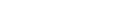 